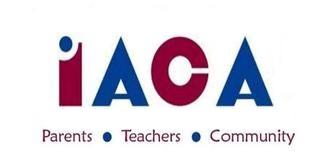 IACA November 2017 MEETINGWednesday, November 8, 2017IACS – Library – 7pm; Potluck - 6:30pmWelcome – Jo AnneApproval of October MinutesCompleted Events:Hallowe’en Dances - Faby/Jo AnneSpectrum Attendees-Parents	Yankee Candle - Annette/BernOngoing/Upcoming Events:	Dining for a Cause		Area-specific MarketingQuality Night StoreMS Dances - JanuaryEmbrace Winter SocialCasino Night/Raffle?New Business	IACA Cares	IACS Drama’s Trip to NYC	Model UN	SpiritWear - C&C PromosOpen Committee Chairs 2017-2018 	Hospitality	8 Grade Moving Up Round TableAdjourn
Additional Dates to Keep in Mind11/14	Dining for a Cause: Owen & Ollies	11/27	Scholastic Book Fair12/14	⅚ Quality Night			12/19	⅞ Quality Night12/19	HS Exhibition NightNext IACA Meeting is: Wednesday, January 10, 2018